KARJALAISTEN LAULUSuloisessa Suomessamme
oisko maata armaampaa,
kuin on kaunis Karjalamme,
laulun laaja kotimaa!
:,: Lauluna sen kosket kuohuu,
    järven aallot loiskuaa,
    säveleitä salot huokuu,
    ikihongat humajaa.:,:Ei oo meillä rikkautta
eikä maamme viljavaa,
vaan on laulun runsautta
kylvämättä kasvavaa.
:,:Sit' ei pane Idän halla,
   eikä Pohjan pakkaset,
   se ei sorru sortamalla,                    sitä ei lyö rakehet.:,:Konsa vaino Suomeamme
kovin kourin koittelee,
silloin kurja Karjalamme
Suomen surut soittelee.
:,:Ja kun onnen päivän koitto
  Suomellen taas sarastaa,
  silloin riemun suuri soitto
  Karjalasta kajahtaa! :,:
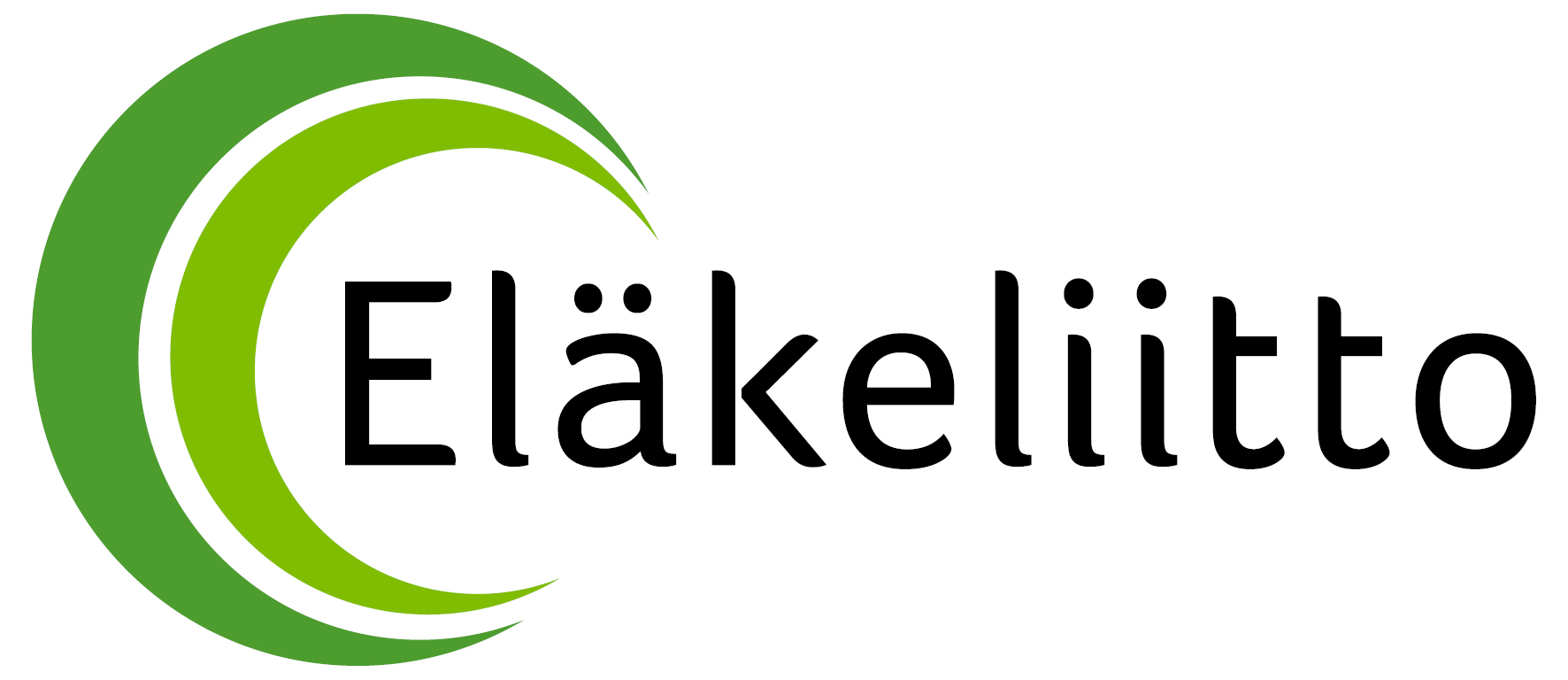 Karjalan piirin kesäjuhlaSavitaipaleella Säänjärven lavallaSäänjärventie 49ke 5.7.2023 klo 12.00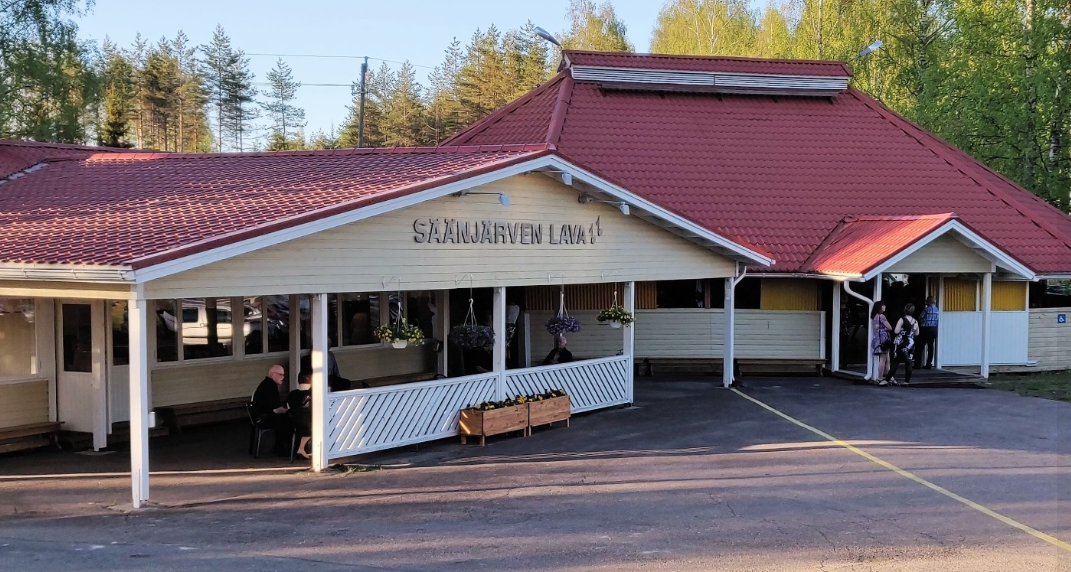 Tervetuloa Savitaipaleelle!Eläkeliiton Karjalan piiri ryEläkeliiton Savitaipaleen yhdistys ryOhjelmassa:klo 12 	PäiväjuhlaJuontajana Jyrki KeränenKesäillan valssi, Kuolimolle Savitaipaleen mieslaulajat, säestää Heikki HyttiTervehdyssanat, Karjalan piirin puheenjohtaja Pekka HaimilaMetsäradio, Sirkka Liisa Fagerlund ja Heikki HyttiYhteislaulu, Eläkeliiton laulu Parhaat hetketJuhlapuhe, Jukka Hiltunen, liittohallituksen 1.varapuheenjohtajaLaulua, Erkki Luumi, säestää Heikki HyttiRunonlausuntaa, Terttu KultanenNaapurin Kaisa, Oman kylän tytöt ja pojatPäätössanat, Savitaipaleen yhdistyksen puheenjohtaja Harri NäkkiKarjalaisten laulun. 13.45	Tanssia, orkesterina Pirttipelimannitn. 15.30	Arpajaiset, arvan hinta 2 €/arpa, 5€/3 arpaa ja10 €/6 arpaaPääsylippu 15 euroa, sisältää kahvin jasuolaisen tai makean kahvileivän. Myynnissä koko juhlan ajan kahvia, suolaistaja makeaa kahvileipää, virvokkeita sekä makkaraa.Eläkeliiton laulu PARHAAT HETKET

Ilo on suurtakin suurempi mulla
Eläkeliittoon kun kuulua saan.
Toimeen moneen voin mukaan myös tulla
tapaamaan muita ja harrastamaan.
Joukolla kaikki kun vanheta saamme
elomme meille onnea on.
Riemut ja murheet yhdessä jaamme
ystävän tuki on korvaamaton.
Iloiset illat ja hartahat hetket
parhaat ne yhdessä viettäen ois.
Kesäisten päivien rattoisat retket
mielestä koskaan ei häivy pois.
Joukolla kaikki kun vanheta saamme
elomme meille onnea on.
Riemut ja murheet yhdessä jaamme
ystävän tuki on korvaamaton.
Joskus myös tarvitaan auttavaa kättä
toinen sen toiselle voi ojentaa.
Ketään ei jätetä hyväksymättä,
jokainen joukkoomme kuulua saa.
Joukolla kaikki kun vanheta saamme
elomme meille onnea on.
Riemut ja murheet yhdessä jaamme
ystävän tuki on korvaamaton.
Ystävän hymy ja kosketus lämmin
parantaa vaivatkin useimmat.
Taival taittuvi miellyttävämmin,
mukana tutut kun on kulkijat.
Joukolla kaikki kun vanheta saamme
elomme meille onnea on.Riemut ja murheet yhdessä jaamme
ystävän tuki on korvaamaton.